						   Medical Certificate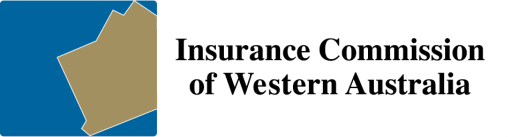 This Medical Certificate must be completed by an appropriately qualified medical specialist or if the injured person is a child under 12, it must be completed by a Paediatric Rehabilitation Physician/Specialist. The Catastrophic Injuries Support Scheme provides necessary and reasonable treatment, care and support for people who have sustained eligible spinal cord injury, brain injury, amputations, burns or permanent blindness from a motor vehicle accident in Western Australia on or after 1 July 2016.FIM™ or WeeFIM® assessments must have been completed within one month of the date of the medical certificate by someone trained in the use of the FIM™ / WeeFIM® instrument and who meets the eligibility criteria for credentialing as outlined by the Australasian Rehabilitation Outcomes Centre (AROC).Personal details of the injured personCrash number				         Date of accidentTitle	       Given name(s)			Family name	Date of Birth			          Gender			         Aboriginal or Torres Strait IslanderInjury details	CIS002Declaration I declare that:I am a medical specialist experienced in the injury type described in this form and the information provided is correct.AndI have examined the injured person and to the best of my knowledge, the injuries are consistent with the motor vehicle accident reported, or are consistent with the trauma that may arise out of a motor vehicle accident.Medical specialist’s name				        AHPRA registration numberHospital/facility						        Contact phone numberSignature						        DateAdditional information	CIS002UMRN: Brain injuryORORLess than 3 years old Attach  FIM™ or  WeeFIM® worksheetsSpinal cord injury                     Neurological (SCI) level                                ASIA impairment scaleAttach ASIA score sheet  AmputationsBrachial plexus or lumbosacral avulsion equivalent to a single amputation SingleSingle forequarter amputation / shoulder disarticulationORSingle amputation of the lower limb through or above 65% of the femurMultiple amputations – there is more than one of the following amputations of the upper/and/or lower limbsAt or above 50% of the tibia (lower limb)At or above the first metacarpophalangeal joint of the thumb and index finger of the same handPlease select at least 2 from belowBurnsAged 16 and underAged over 16% Burns(Total Body Surface Area)Attach Burns Assessment sheet and  FIM™ /  WeeFIM® worksheets  Permanent blindnessThe injured person is legally blind as demonstrated by:                                             Attach Snellen Scale score sheet if applicable